Metodologias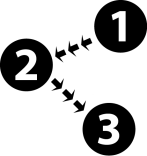 AulaPreparação Prévia para Formadores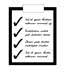 Os formadores devem familiarizar-se com os papéis gigantes para crianças e adolescentes.                  
                    Duração: 30 minutos
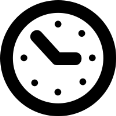 Objectivos da sessão No final da sessão, os participantes serão capazes de utilizar os papéis gigantes de Monitoração da Carga Viral e Aconselhamento sobre o Reforço da Adesão de Adolescentes e Crianças para:Interpretar e explicar o significado de um resultado de carga viral <1.000 cópias/mlInterpretar e explicar o significado de um resultado de carga viral >1.000 cópias /mlAvaliar a adesão das pessoas com cargas virais de >1.000 cópias /mlDesenvolver intervenções orientadas para melhorar o apoio à adesãoAdministrar as etapas com base nos resultados de testes repetidos de carga viralPerspectiva geral da sessãoPapel gigante para criançasPapel gigante para adolescentes
Materiais necessáriosSlides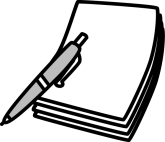 Papel gigante para adolescentesPapel gigante para crianças                  
                    Duração: 30 minutos
Objectivos da sessão No final da sessão, os participantes serão capazes de utilizar os papéis gigantes de Monitoração da Carga Viral e Aconselhamento sobre o Reforço da Adesão de Adolescentes e Crianças para:Interpretar e explicar o significado de um resultado de carga viral <1.000 cópias/mlInterpretar e explicar o significado de um resultado de carga viral >1.000 cópias /mlAvaliar a adesão das pessoas com cargas virais de >1.000 cópias /mlDesenvolver intervenções orientadas para melhorar o apoio à adesãoAdministrar as etapas com base nos resultados de testes repetidos de carga viralPerspectiva geral da sessãoPapel gigante para criançasPapel gigante para adolescentes
Materiais necessáriosSlidesPapel gigante para adolescentesPapel gigante para crianças Aula de 25 minutos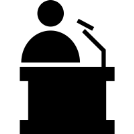 O formador fará o seguinte: Apresentar o papel gigante de monitoração da carga viral e aconselhamento sobre o reforço da adesão de criançasObjectivo e utilizadores previstosNovos slides do papel gigante para crianças, não incluídos no papel gigante para adultosComo falar com o seu filho sobre os ARVsIntervenções de aconselhamento sobre o reforço da adesão, especificamente para as criançasApresentar o papel gigante de monitoração da carga viral e aconselhamento sobre o reforço da adesão de adolescentesObjectivo e utilizadores previstos Novos slides do papel gigante para adolescentes, não incluídos nos outros papéis gigantesComo manter os níveis de vírus baixosIntervenções de aconselhamento sobre o reforço da adesão, especificamente para os adolescentesComo tomar responsabilidade pelos seus ARVsConclusão: 5 minutosO formador pergunta se alguém tem alguma dúvida.